Excellence in Learning and Teaching 2017-2018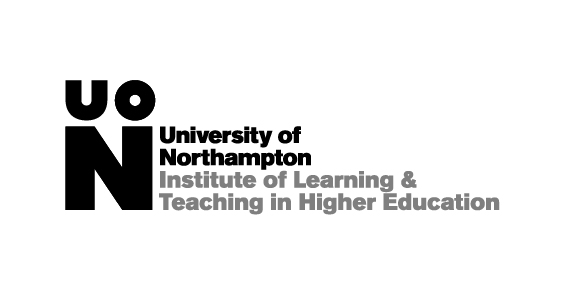 Our Mission: to enable transformational learning experiences through inspirational teaching.Achieved by: developing capability in learning design, innovation and excellent teaching practice, underpinned by the latest pedagogic research.Our Vision:Our learners are competent, resourceful and ethical problem solvers, capable to imagine and deploy creative approaches to address tomorrow’s challenges. Our graduates are knowledgeable, socially responsible, digitally proficient and highly employable global citizens - the Changemakers of the future.Our colleagues are outstanding at research-informed teaching and supporting learning, ensuring flexibility and pedagogic innovation for maximum benefit to staff and students.Our researchers generate evidence on excellent teaching for optimal student learning and attract funding for research and enterprise activities.We support our Education with Others (EWO) partners to deliver equivalent student experiences to those of our students at Northampton.Employers and other key external stakeholders actively engage with every stage of our academic process: from programme design to implementation, evaluation, work-based learning opportunities and course redesign.Our quality assurance and enhancement systems provide robust, evidence-based benchmarks to ensure positive and rewarding experiences for staff and students.	Learning and Teaching Objectives 2017-18To deliver the Enhancing Student Success (ESS) plan.To promote and support school-led programme re-design for Active Blended Learning. To promote and support pedagogic understanding, skills development and research with a focus on Active Blended LearningTo increase the proportion of staff with HEA Fellowship.To embed the ChANGE framework within the curriculum.To implement the outcomes of the UMF review on assessment. To generate revenue via external bids and consultancy.ILT L&T Strategic Plan 2017-18The table below aims to map the strands of activity carried out by ILT against the core institutional objectives of the Institute. It is colour-coded to indicate alignment to Transforming lives, inspiring change. The contents of each cell show the activities, projects and initiatives being deployed under each strand to meet our objectives. Key:Table 1: Learning and Teaching Strategic Plan Intellectual CapitalStrategic AlliancesStudent ExperienceFinancial SustainabilityStrands of
activityCore objectivesStaff development
UKPSF: A5, V3Policies & resources
UKPSF: K2, K3, K6Current Research & Enterprise Activities UKPSF: A5, V3Enhancing Student SuccessUKPSF: A2, A4, V2, K3Develop the new Learner Support System for roll out in September 2018 (ESS Objective 2)Academic policies (PAT – esp after intro of analytics)Introduce peer support systems via academic programmes to support social belonging (ESS Objective 8)Other ESS resources: Update ESS web area, good practice knowledge exchange activities, evidence-base for good practice and Committee ReportsReplace PAT survey with new Learner Support SurveyMake recommendations for an evidence-based redesign of the academic year structure for Levels 4, 5 and 6 for implementation in 2019-2020, to include provision for high quality contact time *URB@N *Innovation Fund 2017-18: Internal BiddingProject evaluations (e.g. ESS, ChANGE, ABL readiness, C@N-DO)Active Blended LearningUKPSF: K4, A1, A2, A5Faculty-led programme redesign Deliver good ABL learning and teaching (ESS objective 4) - linked to implementation of ABL and identified via Recovery Plans Supporting pedagogic change initiatives *Programme redesign tracking sheet (BIMI and ILT)Support tailored to address the issues identified in ARAPs and Recovery Plans *URB@N *Innovation Fund 2017-18: Internal BiddingProject evaluations (e.g. ESS, ChANGE, ABL readiness, C@N-DO)Pedagogic understanding, skills development and research with a focus on active blended learningUKPSF: K4, A1Re-accreditation of C@N-DOStaff workshops developing digital literacies *Enhance peer observation take-up, including COOL for developing online skillsDevelop a proposal for SCoTs, with the SURevised Good Practice DisplayRevised L&T Forum URB@N *Innovation Fund 2017-18: Internal BiddingProject evaluations (e.g. ESS, ChANGE, ABL readiness, C@N-DO)HEA professional recognition & understanding of UKPSFUKPSF: A5, V4Continue to revise C@N-DO offering as appropriate across D1, D2, D3, D4Support the meeting of targets for Fellowships as per UoN Operational Plan *PDR objectives for HEA fellowship recognition for all academic staff *URB@N *Innovation Fund 2017-18: Internal BiddingProject evaluations (e.g. ESS, ChANGE, ABL readiness, C@N-DO)ChANGE and Changemaker in the Curriculum UKPSF: K6, V4Supporting implementation of UMF Assessment Review and transition from key skills to ChANGE skillsReview and refresh ChANGE web areasURB@N *Innovation Fund 2017-18: Internal BiddingProject evaluations (e.g. ESS, ChANGE, ABL readiness, C@N-DO)UMF review on assessmentUKPSF: A3, K6, V1, V2UMF Assessment Review completed by April 2018Update and enhance the Assessment & Feedback Portal (AFP)Produce another A&F Publication (Outside the Box)Annual Policy Review (Assessment & Feedback Policy and Academic Integrity and Misconduct Policy)URB@N *Innovation Fund 2017-18: Internal BiddingProject evaluations (e.g. ESS, ChANGE, ABL readiness, C@N-DO)Revenue generation UKPSF: V4National and international consultancyILT Consultancy web areaExternal bidsDisseminationAnnual L&T ConferenceUN-specific channels (e.g. UNify)Other internal and external eventsResearch outputs & publicationsWebsite, blog and social media presenceCase studies and exemplars in different formatsInvited keynote and guest speaker presentationsConsultancy